 Year 12 Mathematics Standard 1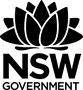 Further Statistical Analysis – assessment taskAssessment type: Investigative task – using the statistical investigation processStage 6Due date:      	Outcomesanalyses representations of data in order to make predictions and draw conclusions MS1-12-2solves problems requiring statistical processes MS1-12-7chooses and uses appropriate technology effectively and recognises appropriate times for such use MS1-12-9uses mathematical argument and reasoning to evaluate conclusions, communicating a position clearly to others MS1-12-10All outcomes referred to in this unit come from Mathematics Standard Stage 6 Syllabus
© NSW Education Standards Authority (NESA) for and on behalf of the Crown in right of the State of New South Wales, 2017Learning across the curriculumCross-curriculum prioritiesAboriginal and Torres Strait Islander histories and culturesAsia and Australia’s engagement with AsiaSustainabilityGeneral capabilitiesCritical and creative thinkingEthical understandingInformation and communication technology capabilityIntercultural understandingLiteracyNumeracyPersonal and social capabilityOther areas of learningCivics and citizenshipDifference and diversityWork and enterpriseTaskThe task involves using the statistical investigation process to investigate an issue in society chosen by the student in consultation with the classroom teacher.Identify a topic of interest and pose a statistical question that will allow you to compare and contrast 2 different populations. Some examples are listed below but you may choose your own topic in consultation with your teacher.TV habits of teenagers (difference between males and females)Recreational habits of teenagers (differences between younger and older teenagers)Modes of transportCanteen menuCollect data:Collect appropriate data by identifying two appropriate populations and creating a questionnaire with a minimum of 10 questions. Provide at least 3 questions that give numerical data and at least 3 questions that give categorical data. At least one question must be biased and you must explain why the question is biased. Give an example of an invasive question that you will not use. It is suggested that you check these with your teacher before proceeding.Take a survey of least 20 people in each population. State the type of sample (random, systematic or stratified) that you used and why it is that sort of sample. Write a paragraph justifying your choice of sample, giving reasons for your sample and reasons against the other types of samples.Represent and analyse your data by doing the following:For 3 of your questions that give numerical data, calculate the mean, median, mode and range of the data for each population.Choose 2 questions that give numerical data and 1 question that gives categorical data. Display this data appropriately, justifying your choice of graph. Use the same graph type for the same question in each population. Display each question in a different graph. Make sure to label axes and give your graphs a heading. You may draw your graphs neatly by hand, or using excel or other graphing software.Use your data and statistical calculations to compare and contrast your 2 populations. You must give at least 2 reasons why your populations are similar using statistical calculations, and at least 2 reasons why your data is different using statistical calculations.Communicate and interpret your data, giving reasons based on your calculations. You must use correct mathematical terminology and write in correct sentences. There needs to be a paragraph on each of the following:An evaluation of your questionnaire. Were the questions appropriate? Were the options for answers given appropriate? Are there things you would change next time?An evaluation of how you conducted the statistical process. Did you choose the right sample? Did the questions give you the data that you required? Were you able to answer the question that you originally posed?Answer your original question, using evidence from your calculations.Marking guidelineQuestion 1Question 2a – collecting dataQuestion 2b – collecting dataQuestion 3a – analysing data (maximum 12 marks awarded)Question 3b – representing dataQuestion 4Question 5 – communicate and interpret your data giving correct reasonsTotal:       out of 60CriteriaPossible markAwarded markIdentify a problem1Pose a suitable statistical question1Handed to teacher1CriteriaPossible markAwarded markChoose 2 appropriate populations1Suitable questions:5 marks – 10 suitable questions4 marks – 8-9 suitable questions3 marks – 6-7 suitable questions2 marks – 4-5 suitable questions1 mark – 1-3 suitable questions53 numerical13 categorical11 biased question1Explanation of bias1Example of invasive question1Handed to teacher1CriteriaPossible markAwarded markEvidence of survey given to samples of 201State the type of sample1Justify the sampling method used1CriteriaPossible markAwarded markMean:3 marks – all calculations correct2 marks – two correct calculations1 mark – one correct calculation3Median:3 marks – all calculations correct2 marks – two correct calculations1 mark – one correct calculation3Mode:3 marks – all correct2 marks – two correct1 mark – one correct3Range:3 marks – all correct with calculations shown2 marks – most correct with calculations shown or all correct with no calculations1 mark – some correct with calculations shown or most correct with no calculations3CriteriaPossible markAwarded markAppropriate graph chosen and justification given1Heading (all graphs have a heading)1Axes labelled (all axes labelled)3Choose correct scale1CriteriaPossible markAwarded markGive 2 examples of where the data is similar, giving evidence1 mark for each example and 1 mark for giving statistical evidence4Give 2 examples of where the data is different, giving evidence1 mark for each example and 1 mark for giving statistical evidence4CriteriaPossible markAwarded markUse correct mathematical terminology:2-3 marks – extensive use of mathematical terminology1-2 marks – basic use of mathematical terminology0-1 marks – limited use of mathematical terminology3Write in correct grammatical sentences:3 marks – all sentences grammatically correct2 marks – most sentences grammatically correct1 mark – some sentences grammatically correct0 mark – no sentences grammatically correct3Evaluate and reflect on your questionnaire:3-4 marks – extensive correct evaluation and reflection2-3 marks – mostly correct evaluation and reflection1-2 marks – basic correct evaluation and reflection0-1 marks – limited correct evaluation and reflection4Evaluate and reflect on how you conducted the statistical process:2-3 marks – extensive correct evaluation and reflection1-2 marks – basic correct evaluation and reflection0-1 marks – limited correct or incorrect evaluation and reflection3Make correct conclusions based on your data and statistical calculations:3 marks – correctly justified conclusion using their data and statistical calculations2 marks – incorrectly justified conclusion using their data and statistical calculations1 mark – correct calculation with no justification0 mark – no conclusion or justification3